                                                        В Оргкомитет муниципального конкурса«Учитель года  – 2020»Правильность сведений, представленных в информационной карте, подтверждаю:_____________________	(Чучадеева Людмила Петровна)	(подпись)			(фамилия, имя, отчество участника)«____» 	 20____ г.1 Поля информационной карты, выделенные курсивом, не обязательны для заполнения.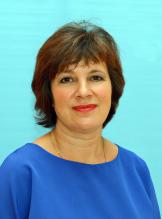 Информационная карта участника муниципального  конкурса «Учитель года – 2020»_________________Чучадеева_________________(фамилия)__________Людмила Петровна_______________(имя, отчество)_Большеигнатовский___(муниципальный район)1. Общие сведения1. Общие сведения1. Общие сведенияМуниципальный район Республики МордовияБольшеигнатовскийБольшеигнатовскийНаселенный пунктС.Большое ИгнатовоС.Большое ИгнатовоДата рождения (день, месяц, год)9.10.19749.10.1974Место рожденияС.ГоркиС.ГоркиАдреса в Интернете (личный сайт, блог и т.д.), где можно познакомиться с участником и публикуемыми им материаламиhttps://infourok.ru/user/chuchadeeva-lyudmila-petrovnahttps://infourok.ru/user/chuchadeeva-lyudmila-petrovnaАдрес школьного сайта в Интернетеhttps://bolign.schoolrm.ru/https://bolign.schoolrm.ru/2. Работа2. Работа2. РаботаМесто работы (наименование образовательного учреждения в соответствии с уставом)МБОУ «Большеигнатовская СОШ»МБОУ «Большеигнатовская СОШ»Занимаемая должность (наименование в соответствии с записью в трудовой книжке)Учитель русского языка и литературыУчитель русского языка и литературыПреподаваемые предметыРусский язык и литератураРусский язык и литератураКлассное руководство в настоящее время, в каком классе8 класс8 классОбщий трудовой и педагогический стаж (полных лет на момент заполнения анкеты)27 лет27 летКвалификационная категория, дата установленияПервая.Приказ №1034 от 21.11.2018 г.Первая.Приказ №1034 от 21.11.2018 г.Почетные звания и награды (наименования и даты получения в соответствии с записями в трудовой книжке)Послужной список (места и сроки работы за последние 10 лет)1МБОУ «Горская ООШ»МБОУ «Большеигнатовская СОШ»МБОУ «Горская ООШ»МБОУ «Большеигнатовская СОШ»Преподавательская деятельность по совместительству (место работы и занимаемая должность)3. Образование3. Образование3. ОбразованиеНазвание и год окончания организации профессионального образованияМГПИ имени М.Е Евсевьева, 1999г.МГПИ имени М.Е Евсевьева, 1999г.Специальность, квалификация по дипломуФилология. Русский язык и литература.Филология. Русский язык и литература.Дополнительное профессиональное образование за последние три года (наименования дополнительных профессиональных программ, места и сроки их освоения)Знание иностранных языков (укажите уровень владения)Ученая степеньНазвание диссертационной работы (работ)Основные публикации (в т. ч. брошюры, книги)4. Общественная деятельность4. Общественная деятельность4. Общественная деятельностьУчастие в общественных организациях (наименование, направление деятельности и дата вступления)Участие в деятельности управляющего (школьного) советаУчастие в разработке и реализации муниципальных, региональных, федеральных, международных программ и проектов (с указанием статуса участия)5. Семья5. Семья5. СемьяСемейное положениеЗамужемЗамужемДети (имена и возраст)Елизавета – 18 лет, Арина – 12 лет.Елизавета – 18 лет, Арина – 12 лет.6. Досуг6. Досуг6. ДосугХоббиЧтение художественной литературы, вышивание.Чтение художественной литературы, вышивание.Спортивные увлеченияСценические таланты7. Контакты7. Контакты7. КонтактыРабочий адрес с индексом431670, Республика Мордовия, Большеигнатовский район, с.Большое Игнатово, Советская,23431670, Республика Мордовия, Большеигнатовский район, с.Большое Игнатово, Советская,23Домашний адрес с индексом431670, Республика Мордовия, Большеигнатовский район, с.Большое Игнатово, Юношева,1431670, Республика Мордовия, Большеигнатовский район, с.Большое Игнатово, Юношева,1Рабочий телефон с междугородним кодом8(83442) 212 308(83442) 212 30Домашний телефон с междугородним кодомМобильный телефон8987997253789879972537Рабочая электронная почтаmetod-filologa@mail.ru metod-filologa@mail.ru Личная электронная почтаlchuchadeeva@mail.ru lchuchadeeva@mail.ru 8. Документы8. Документы8. ДокументыПаспорт (серия, номер, кем и когда выдан)8919 520204 МВД по Республике Мордовия 18.10.20198919 520204 МВД по Республике Мордовия 18.10.2019ИНН13050036641305003664Свидетельство пенсионного государственного страхования020-718-478-28020-718-478-28Интересные сведения об участнике конкурса, не раскрытые предыдущими разделамиИнтересные сведения об участнике конкурса, не раскрытые предыдущими разделами